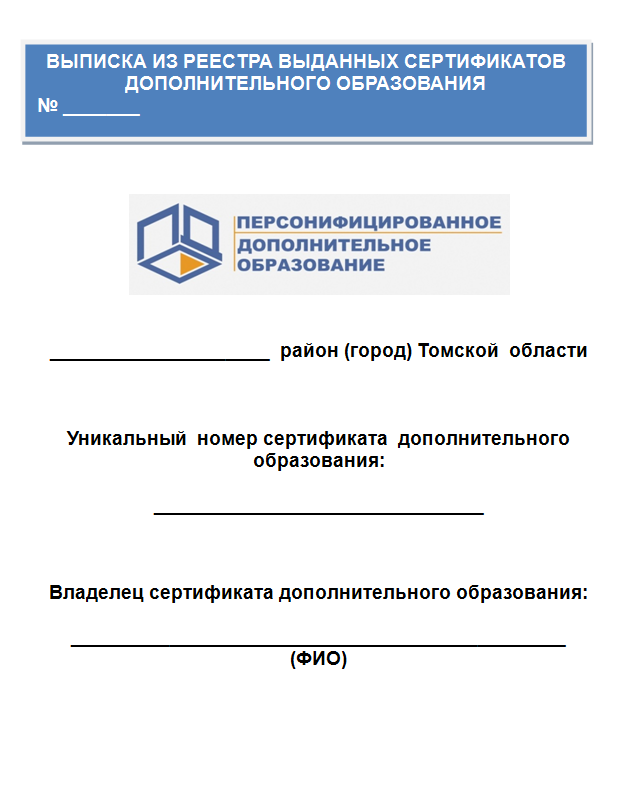                      Томский56256554Рыжиков Иван ИвановичЗапись в объединения осуществляется через информационную систему «Навигатор дополнительного образования» – www.tomsk.pfdo.ruЗапись в объединения осуществляется через информационную систему «Навигатор дополнительного образования» – www.tomsk.pfdo.ru